В соответствии со статьей 15 Устава Рындинского  сельского поселения Порецкого района провести  в 17 часов 00 минут  22 ноября  2021 г. в администрации Рындинского сельского поселения Порецкого района  публичные слушания по проекту решения Собрания депутатов Рындинского сельского поселения Порецкого района «О бюджете Рындинского сельского поселения Порецкого района Чувашской Республики на 2022 год и на плановый период 2023 и 2024 годов».Для проведения публичных слушаний определить: Председательствующий на слушаниях – глава  Рындинского сельского поселения Кириллов А.М.;        Секретарь публичных слушаний – ведущий специалист-эксперт администрации Рындинского сельского поселения Бучурлина Н. Н.       Докладчик – глава Рындинского сельского поселения Порецкого района Кириллов А. М.Настоящее распоряжение и проект решения Собрания депутатов Рындинского сельского поселения Порецкого района «О бюджете Рындинского сельского поселения Порецкого района Чувашской Республики на 2022 год и на плановый период 2023 и 2024 годов» опубликовать в муниципальной газете «Вестник Поречья».Глава Рындинскогосельского поселения								            А.М.КирилловАдминистрацияРындинского сельского поселенияПорецкого районаЧувашской РеспубликиРАСПОРЯЖЕНИЕ01 ноября 2021г. №  с. Рындино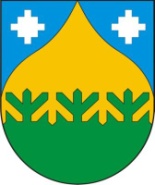 Чăваш РеспубликинПăрачкав районĕнРындино ял тăрăхĕнадминистрацийĕХУШУ 01 ноября 2021 г. № 53-рРындино сали